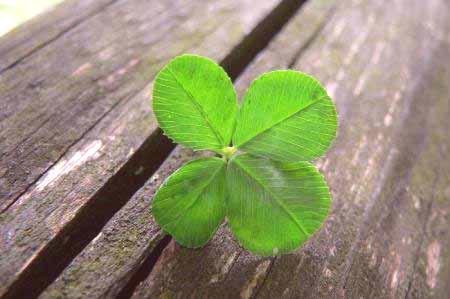 POZDRAVLJEN-A!DANES JE PETEK, DAN ZA ZADEZEK ;)NE BO TI TREBA NIČ PISATI, POŠILJAM TI DVE POVEZAVI, ZA BRANJE S SLIČICAMI.TO JE ZA DANES VSE )))https://www.voranc.si/wp-content/uploads/2020/04/BRANJE-AIMNTJ-barvno.pdfhttps://www.voranc.si/wp-content/uploads/2020/04/BRANJE-OUKPRC%C4%8C-barvno.pdf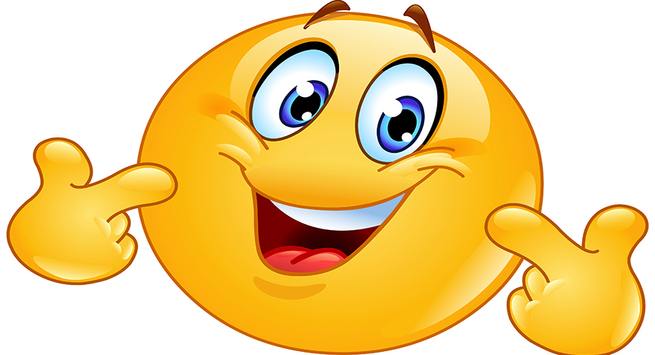 ČEZ PAR DNI SPET PRIDEŠ V ŠOLO!!!!!!!!ČE SE TEGA VESELIŠ, LAHKO ZAPOJEŠ!!!LEPO BODI, SREČNO IN VESELO!!!!UČITELJICAhttps://www.youtube.com/watch?v=5qYadqCvfy8